Самообследование деятельности Детского сада №178 ОАО «РЖД»за 2019 год Самообследование деятельности частного дошкольного образовательного учреждения «Детский сад №178 открытого акционерного общества «Российские железные дороги» составлено в соответствии с Приказом Минобрнауки Российской Федерации от 14 июня 2013 г. № 462 «Порядок проведения самообследования образовательной организацией».Самообследование включает в себя аналитическую часть и результаты анализа деятельности ДОУ за 2019г.I. АНАЛИТИЧЕСКАЯ ЧАСТЬ 1.Общие сведения о ДОУТип учреждения: дошкольное образовательное учреждение.Вид учреждения:  детский сад.Статус:  частное учреждение. Лицензия на образовательную деятельность: Лицензия  42Л01 от 29.02.2016г.                                                                                         Регистрационный № 15808    Адрес: 650055, г. Кемерово, ул. Сибиряков-Гвардейцев, дом 9аТелефон: 8(3842)32-20-52Адрес электронной почты:    Dou178rzd@mail.ruРежим работы: пятидневный  12-ти часовой  с 7.00 до 19.00.Учредитель – открытое акционерное общество «Российские железные дороги» Адрес: 107174, Москва, Новая Басманная ул., д. 2Справочная по телефонам ОАО "РЖД": (499) 262-99-0В 2019  году в ДОУ функционировало 10 групп на 190 мест:количество групп:2 группы детей раннего возраста (1,5 - 3 лет)8 групп детей дошкольного возраста ( 3–7 лет)Итого 190 детей посещало детский сад.Вывод: ДОУ зарегистрировано и функционирует в соответствии с нормативнымидокументами в сфере образования Российской Федерации.Плановое задание по наполняемости учреждения детьми выполнено полностью. 2. Нормативно-правовое обеспечение управления образовательным учреждениемДетский сад №178 ОАО «РЖД» г. Кемерово осуществляет свою деятельность в соответствии с Законом «Об образовании в Российской Федерации» от 29 декабря 2012 г. № 273-ФЗ, а также следующими нормативно-правовыми   документами:                    Порядком организации образовательной деятельности, утвержденным приказом Министерства образования и науки РФ от30.08.2013 № 1014;                    Конвенцией ООН о правах ребёнка.                    Санитарно-эпидемиологическими правилами и нормативами СанПиН 2.4.1.3049-13;                    Письмом Министерства образования и науки РФ от 21.10.2010 г. 03-248 «О разработке Основной общеобразовательной программы дошкольного образования»;                    Постановлением Правительства РФ от 5 августа 2013 г. № 662 «Об осуществлении мониторинга системы образования».                    Приказом Министерства образования и науки Российской Федерации № 1155 от 17.10.2013г. «Об утверждении Федерального государственного образовательного стандарта дошкольного образования»;                    Федеральным законом «Об основных гарантиях прав ребёнка Российской Федерации» от 24.07.1998г. № 124-ФЗ;                    Действующими нормативно правовыми документами в сфере образования;                    Распорядительными документами Учредителя;                    Уставом Детского сада №178 ОАО «РЖД» Управление Детским садом осуществляется также на основании локальных документов, утвержденных в установленном порядке:                    Коллективного договора;                     Договора между Детским садом №178 ОАО «РЖД» и ОАО «РЖД»;                    Трудовых договоров между администрацией и работниками;                    Штатного расписания;                    Правил внутреннего трудового распорядка Детского сада;                    Инструкций по организации охраны жизни и здоровья детей   и   работников Детского сада;                    Должностных инструкций работников;                    Годового плана работы Детского сада;                    Планов работы специалистов и воспитателей;                    Приказов заведующего, других локальных актов.Вывод:В течение 2019  года продолжалась работа по созданию и обогащению нормативно-информационного обеспечения управления. Используются унифицированные формы оформления приказов. Управление осуществляется на аналитическом уровне.3.   Система управления ДОУУправление Учреждением осуществляется Учредителем.Система управления детского сада направлена на создание благоприятных условий для воспитания и обучения детей, охраны и укрепления их здоровья, обеспечение интеллектуального, физического и личностного развития. Управление детским садом осуществляется в соответствии с действующим законодательством Российской Федерации:Федеральным законом от 29.12.2012 № 273-ФЗ "Об образовании в Российской Федерации";Приказом Министерства образования и науки Российской Федерации (Минобрнауки России) от 17 октября 2013 г. № 1155 «Об утверждении федерального государственного образовательного стандарта дошкольного образования»,Приказом Минобрнауки России от 30.08.2013 № 1014 «Об утверждении Порядка организации и осуществлении образовательной деятельности по основным общеобразовательным программам – образовательным программам дошкольного образования»;приказом Минобрнауки России от 14.06.2013 № 462 "Об утверждении порядка проведения самообследования образовательной организацией":приказом Минобрнауки России от 10.12.2013 № 1324 "Об утверждении показателей деятельности организации, подлежащей самообследованию";письмом Минобрнауки России от 28.10.2010 № 13-312 "О подготовке публичных докладов";письмом Минобрнауки России от 03.04.2015 № АП-512/02 "О направлении методических рекомендаций по независимой оценке качества образования"Уставом Детского сада № 178 ОАО «РЖД»В детском саду разработан пакет документов регламентирующих деятельность учреждения: Устав детского сада; договор между детским садом и ОАО «РЖД»;коллективный договор;локальные акты;договор с педагогами, обслуживающим персоналом;должностные инструкции.Управление Учреждением осуществляется на основе сочетания принципов единоначалия и коллегиальности.Единоличным исполнительным органом Учреждения является заведующий, который осуществляет текущее руководство деятельностью Учреждения.В Учреждении сформирован коллегиальный орган управления: общее собрание работников Учреждения, педагогический совет Учреждения, совет родителей Учреждения. Порядок выборов в коллегиальный орган и их компетенции определяется локальными актами Учреждения.Вывод: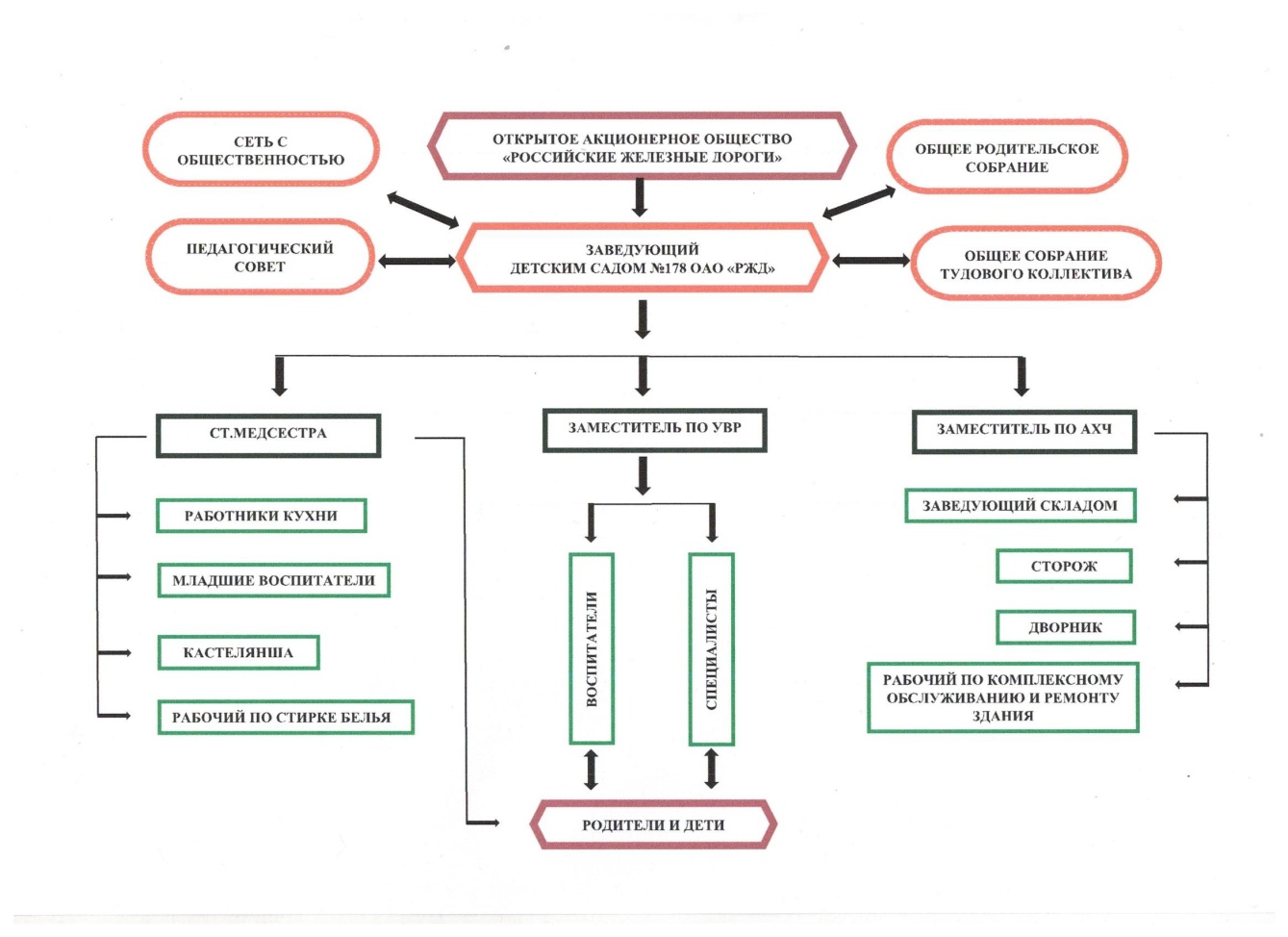 Структура и механизм управления ДОУ определяют стабильное функционирование. Демократизация системы управления способствует развитию инициативы участников образовательного процесса (педагогов, родителей (законных представителей), детей и сотрудников ДОУ).4.    Общие сведения об образовательной деятельностиОбразовательная деятельность организуется в соответствии с основной образовательной программой дошкольного образования ДОУ (далее ООП ДО) и направлена на формирование общей культуры воспитанников, развитие физических, интеллектуальных, нравственных, эстетических и личностных качеств с учётом возрастных и индивидуальных особенностей, формирование предпосылок учебной деятельности, сохранение и укрепление здоровья детей дошкольного возраста.Образовательная деятельность ведётся на русском языке, в очной форме, нормативный срок обучения 5 лет, уровень образования – дошкольное образование.Образовательная деятельность в ДОУ строится с учетом контингента воспитанников, их индивидуальных и возрастных особенностей в соответствии с требованиями ООП ДО.При организации образовательной деятельности учитываются принципы интеграции образовательных областей (физическое развитие, познавательное развитие, речевое развитие, социально-коммуникативное развитие, художественно-эстетическое развитие) в соответствии с возрастными возможностями и особенностями детей. Образовательная деятельность строится на основе законодательно-нормативных документов, оценки состояния здоровья детей, системы психолого-педагогических принципов, отражающих представление о самоценности дошкольного детства. Основной формой образования и воспитания является игра и виды детской деятельности (игровая, коммуникативная, трудовая, познавательно-исследовательская, продуктивная, музыкально- художественная, чтение художественной литературы).В основу организации образовательной деятельности определен комплексно-тематический принцип планирования. В соответствии с Приказом Министерства образования и науки Российской Федерации от 17.10.2013 года № 1155 «Об утверждении  федерального государственного образовательного стандарта дошкольного образования»  в течение  2019 года велась активная работа по реализации ФГОС ДО. За отчётный период в ДОУ проведены следующие мероприятия:Создан банк нормативно-правовых документов федерального, регионального уровней, регламентирующих введение и реализацию ФГОС ДО.Налажено взаимодействие с социальными партнёрами: МБОУ ДПО «Научно-методический центр» г. Кемерово, ГОУ ДПО (ПК)С «Кузбасский региональный институт повышения квалификации  и переподготовки работников образования».Вывод:Образовательный процесс в ДОУ организован в соответствии с основными направлениями социально-экономического развития Российской Федерации, государственной политикой в сфере образования, ФГОС ДО, основной образовательной программой дошкольного образования Детского сада №178 ОАО «РЖД».5. Организация образовательной деятельности          Детский сад работает по основной образовательной программе, принятой на педагогическом совете (протокол №1 от 06.09.2017 г.). Базисной программой детского сада является программа «От рождения до школы» под редакцией Н.Е. Вераксы, Т.С. Комаровой, М.А. Васильевой.           Часть программы, формируемая участниками образовательных отношений, реализуется дополнительными образовательными программами:     1. С.Н.Николаева. Парциальная программа «Юный эколог». Система работы в младшей группе детского сада.  В программе представлена система экологического воспитания детей младшей группы детского сада (3-4 года): конспекты занятий, наблюдения, прогулки, экскурсии, игры. Программа адресована педагогам дошкольных образовательных организаций, студентам и преподавателям, студентам и преподавателям педагогических колледжей вузов.2. С.Н.Николаева. Парциальная программа «Юный эколог». Система работы в средней группе детского сада. В программе представлена система экологического воспитания детей средней группы детского сада (4-5 лет): конспекты занятий, наблюдения, прогулки, экскурсии, игры. Программа адресована педагогам дошкольных образовательных организаций, студентам и преподавателям, студентам и преподавателям педагогических колледжей вузов.3. Е.В. Павлова, Ю.В. Черкашина. Дополнительная общеразвивающая программа  «Мы - будущие железнодорожники». Дополнительная общеразвивающая программа «Мы – будущие железнодорожники» разработана для детей старшего дошкольного возраста.Программа будет полезна воспитателям дошкольных образовательных учреждений, работающих с детьми старшего дошкольного возраста.4. Е.В. Павлова, М.А. Селезнева. Дополнительная общеразвивающая программа  «Мы - юные железнодорожники» для детей младшего, среднего дошкольного возраста. Программа направлена на формирование интереса и уважительного отношения к профессиям своих родителей через ознакомление детей младшего, среднего дошкольного возраста с работой железнодорожного транспорта. Программа адресована педагогам дошкольных образовательных организаций. 5. Н.А.Пылаева. Дополнительная   общеразвивающая программа по плаванию «Капелька». Данная программа разработана для детей от 1,5 до 3 лет.  Программа направлена на создание  благоприятных условий для эмоционального благополучия, закаливания, адаптации к водному пространству и  обеспечения всестороннего развития детей. Рекомендовано инструкторам по плаванию дошкольных образовательных организаций, а также родителям  дошкольников.6. Н.А. Пылаева. Рабочая образовательная программа «Обучение  плаванию в детском саду».  Данная программа разработана для детей 3-7 лет. Программа направлена на обеспечение физического развития детей, закаливание и укрепление детского организма  средствами плавания. Рекомендовано инструкторам по плаванию дошкольных образовательных организаций, а также родителям  дошкольников.7. Т.А. Асанова, О.В. Кармаева.  Дополнительная   общеразвивающая программа «Крупеничка» для детей старшего дошкольного возраста. Программа направлена на ознакомление дошкольников с историей, культурой и бытом русского народа.  Программа будет полезна воспитателям дошкольных образовательных учреждений, работающих с детьми старшего дошкольного возраста.В ДОУ созданы условия для разностороннего развития детей с 1,5 до 7 лет. Детский сад оснащен современным оборудованием для разнообразных видов детской деятельности. В детском саду имеется музыкальный, тренажерный и спортивный залы, бассейн, комната психологической разгрузки, логопедические  кабинеты, «Музей народного быта» и музей «Станция «Дошколенок». На территории детского сада  оборудованы спортивная площадка и площадка ПДД, оформлены уголки «В гостях у сказки» и «Растительный и животный мир Кузбасса».Содержание образовательной деятельности представлено по пяти образовательным областям: социально-коммуникативное, познавательное, речевое, художественно - эстетическое и физическое развитие. Образовательная деятельность с детьми строится с учётом индивидуальных особенностей детей и их способностей. При организации образовательной деятельности учитываются национально-культурные, климатические условия.Вывод:Образовательная деятельность в ДОУ организована в соответствии с требованиями, предъявляемыми законодательством к дошкольному образованию и направлена на сохранение и укрепление здоровья воспитанников, предоставление равных возможностей для их полноценного развития и подготовки к дальнейшей учебной деятельности и жизни в современных условиях. Количество и продолжительность организованной образовательной деятельности устанавливаются в соответствии с санитарно-гигиеническими нормами и требованиями.6. Качество образовательной работы ДОУПовышение качества образования неразрывно связано с повышением уровня профессионального мастерства  педагогов. В 2019 году прошли курсы повышения квалификации  следующие педагоги:Прошли процедуру аттестации следующие педагоги:Макарова И.И. - высшая квалификационная категорияБарашкова Г.Л.- высшая квалификационная категорияГрибова М.В.- высшая квалификационная категорияРябоконова П.Г.- высшая квалификационная категорияНовикова Т.Г.- высшая квалификационная категорияЛарина С.В.- высшая квалификационная категорияФоминых Н.А. - высшая квалификационная категорияКузнецова Е.В. - высшая квалификационная категорияЗубанова М.В. - высшая квалификационная категорияЧеркашина Ю.В. - высшая квалификационная категорияГайдарова С.С. – высшая квалификационная категория Педагогический коллектив детского сада принимает активное участие в профессиональных конкурсах:Международная специализированная выставка – ярмарка «Кузбасский образовательный форум – 2019»: проект «Профессии наших родителей» Селезнева М.А., диплом 1 степени; методические рекомендации «Лэпбук как средство ознакомление детей дошкольного возраста с миром профессий», педагогический коллектив, диплом 1 степени; проект «Методическое сопровождение педагогов ДОУ для повышения качества профессиональных компетенций в вопросах ранней профориентации», Асанова Т.А., диплом 2 степени.Выставка декоративно-прикладного творчества  «Кладовая ремесел» в г. Новосибирске. Вернисаж картин по произведению С. Михалкова «А что у вас?», диплом лауреата.Международный детский творческий конкурс по экологии «Здоровье планеты? В моих руках!» 1 региональный конкурс «Железная дорога глазами детей» - дети сотрудниковОбластной конкурс детского рисунка «Моя будущая профессия» - 6 детейДорожный конкурс «Новогодняя магистраль» -2019. – 29 детей.Конкурс «Лучший сад года ОАО «РЖД» -2019», 3 место.Детский сад является участником Федерального социально-образовательного проекта «Эколята – Дошколята». В рамках реализации проекта были проведены следующие мероприятия:«Открытый урок эколят» -  4 октября.Новогодний праздник со сказочными героями-эколятами – декабрь.Праздник Земли –  апрельМеждународный день экологического образования  - май.Конкурс рисунков «Здоровье планеты? в моих руках!»-апрель.Педагоги детского сада принимали активное участие в семинарах, практикумах, мастер-классах:Март 2019.  Семинар «Актуальные вопросы диагностики, коррекции и профилактики нарушений речи у детей на основе нейропсихологического подхода. Взаимодействие учителя – логопеда с родителями воспитанников» г. Новосибирск.Март 2019.  Методическое объединение воспитателей г. Кемерово. Семинар-практикум «Современные формы вовлечение родителей в образовательный процесс ДОУ».Май 2019. Семинар «Подведение итогов дорожного проекта «В будущее дошкольного образования: сегодня!», г. Новосибирск. Аналитический отчет по итогам деятельности опорной методической площадки на базе частного дошкольного образовательного учреждения «Детский сад № 178 открытого акционерного общества«Российские железные дороги» по направлению: «Ознакомление дошкольников с трудом взрослых – основа профориентации в ДОО» за период с января  по декабрь 2019г.     Опорная методическая площадка по направлению «Ознакомление дошкольников с трудом взрослых – основа профориентации в ДОО»  на базе  частного дошкольного образовательного учреждения «Детский сад № 178 открытого акционерного общества «Российские железные дороги» была открыта в 2018 году  (протокол № 20 от 25.05.2018г.  НМС МБОУ ДПО «НМЦ»)  Цель работы ОМП        Содействие профессиональному развитию педагогов города в вопросах ранней профориентации детей дошкольного возраста      Задачи ОМП1.  Обеспечить методическое сопровождение педагогов города в вопросах ранней профориентации детей дошкольного возраста.2. Создать организационно-педагогические условия для профессионального развития педагогов в вопросах организации деятельности педагогов в ознакомлении дошкольников с трудом взрослых и миром профессий.3. Обобщить, систематизировать и распространить актуальный педагогический опыт в вопросах организации деятельности педагогов в ознакомлении дошкольников с трудом взрослых и миром профессий.4. Разработать методический комплект «Организация ранней профориентации детей дошкольного возраста».       В 2019г. было проведено 4 учебно-методических мероприятия: - Практикум «Взаимодействие семьи и ДОО в формирование позитивной партнерской позиции в вопросах организации ранней профориентационной работы» - февраль.- Семинар-практикум «Психолого-педагогическое сопровождение участников образовательных отношений в вопросах ранней профориентации» - апрель.- Семинар-практикум «Организация разных видов труда в детском саду, как основа развития трудовых способностей детей» - октябрь.- Семинар-практикум «Региональный компонент в ознакомлении с трудом взрослых» - декабрь. В учебно-методических мероприятия приняли участие 169 педагогов, из них: воспитатели ДОО - 123, старшие воспитатели – 32, ПДО -14, из 54 образовательных организаций города.В рамках работы ОМП «Ознакомление дошкольников с трудом взрослых – основа профориентации в ДОО» были проведены тематические консультации:Проектная деятельность в работе с семьями воспитанниковИзготовление Лэпбуков для ознакомления дошкольников с миром профессий                   В результате опросов, анкет, педагоги, посетившие мероприятия, проводимые в рамках ОМП, отмечали высокий уровень доступности изложения  научной, теоретической составляющей вопросов ранней профориентации дошкольников. Особо обозначена практическая значимость встреч. Участники были активны в тренингах, деловых играх, анализе детской деятельности, которые были составляющими каждой ОМП. На встречах ОМП слушателям предлагался раздаточный информационный и методический материал в виде памяток для анализа, листовок- рекомендаций, буклетов опыта работы, презентаций.  Результатом работы ОМП по направлению «Ознакомление дошкольников с трудом взрослых – основа профориентации в ДОО» можно считать: обобщение и распространение опыта работы по взаимодействию семьи и ДОУ в вопросах ранней профориентации. обобщение и распространение опыта работы по повышению профессиональной компетентности педагогов в вопросах профориентации Опыт работы педагогов, работавших в рамках ОМП, был представлен на специализированной выставке-ярмарке «Кузбасский образовательный форум – 2019». Были отмечены дипломами 1 степени в номинации «Лучший экспонат»:  проект «Профессии наших родителей»  (автор: Селезнева М.А.)  и методические рекомендации  «Лэпбук как средство ознакомления детей дошкольного возраста с миром профессий» (авторы: коллектив детского сада).	 Дипломом 2 степени в номинации «Лучший экспонат»:  проект «Методическое сопровождение педагогов ДОУ для повышения качества профессиональных компетенций в вопросах ранней профориентации»  (автор: Асанова Т.А.)  Вывод: наблюдалась хорошая активность и результативность участия педагогов и воспитанников в городских  и дорожных мероприятиях, в работе городской опорной методической площадки  по направлению: «Ознакомление дошкольников с трудом взрослых – основа профориентации в ДОО». Перспектива: продолжить участие в городских, региональных конкурсах и мероприятиях, используя опыт прошедшего года, активнее привлекая к участию родителей дошкольников.                   6. Результаты образовательной деятельности за 2019 годВ течение учебного года педагоги ДОУ осуществляли анализ выполнения программы по всем направлениям во всех возрастных группах. В мае был проведен мониторинг развития детей по  образовательным областям.  В процессе мониторинга исследовали физические, интеллектуальные, личностные качества ребенка путем наблюдений за ребенком, бесед, игр, экспертных оценок и др. По окончании мониторинга заполнили таблицы, подсчитали баллы и процентное соотношение, сформулировали выводы, предоставили аналитические справки. Анализ материалов мониторинга, предоставленных педагогами ДОУ,  позволяет выстроить следующий рейтинговый порядок.Вывод: Анализ данных диагностики позволил выявить следующие результаты: усвоение программы в целом по саду на среднем уровне. Анализ качества усвоения детьми всех разделов программы позволяет выстроить следующий рейтинговый порядок: наиболее высокие результаты отмечены по таким разделам, как физическая культура, познавательное развитие, социально-коммуникативное развитие, художественно-эстетическое развитие. Ниже результаты по речевому развитию. Увеличивается число детей, имеющих высокий и средний уровень развития (в сравнении с 2018 годом). Этому способствует  созданная развивающая предметно-пространственная  среда, высокий профессионализм педагогов, индивидуальный дифференцированный подход к детям, использование в работе разнообразного дидактического материала, качественное проведение занятий с детьми, партнерские отношения с семьей. У многих детей в ДОУ наблюдаются различные речевые нарушения, исправлению которых необходимо уделить особое внимание. Подводя итоги работы ДОУ по всем образовательным областям можно сделать вывод, что образовательный процесс осуществляется комплексно и планомерно в соответствии с требованиями нормативных документов и основной образовательной программы ДОУ. Перспектива: улучшить качество воспитательно-образовательной работы и развития интегративных качеств по вопросам речевой активности детей; больше внимания уделять области речевого развития: использовать артикуляционную и пальчиковую гимнастики, речевые игры и упражнения в ежедневной работе с дошкольниками. Включить в годовое планирование проведение взаимопроверки результатов по усвоению программного материала детьми педагогами ДОУ. 7. Медицинское обслуживаниеМедицинское обслуживание в ДОУ осуществляет медицинский персонал: врач педиатр, старшая медицинская сестра, диетсестра. В ДОУ имеются помещения с соответствующими условиями для работы медицинского персонала, которые осуществляют контроль работы учреждения в целях охраны и укрепления здоровья детей и работников ДОУ. Медицинский кабинет оснащён необходимым медицинским оборудованием, медикаментами на 100 %.Старшая медицинская сестра наряду с администрацией ДОУ несет ответственность за здоровье и физическое развитие детей, проведение оздоровительно-профилактических мероприятий, соблюдение санитарно-гигиенических норм, режима дня.Дети, посещающие ДОУ, имеют медицинскую карту, прививочный сертификат.Педагогический состав ДОУ и медперсонал совместно решают вопросы профилактики заболеваемости с учетом личностно ориентированного подхода, кадровой политики, материально-технического оснащения, взаимодействия с семьей в вопросах закаливания, физического развития и приобщения детей к спорту. Все оздоровительные и профилактические мероприятия для детей планируются и согласовываются с врачом-педиатром. Показатели заболеваемости детей «Детского сада №178 ОАО «РЖД»Индивидуальные особенности контингента детей на 2019г.Вывод:Медицинское обслуживание в ДОУ организовано в соответствии с Медицинской лицензией от 26.11.2015г. № ЛО-42-01-004019 и направлено на выполнение СанПиНа 2.4.1.3049-13 «Санитарно-эпидемиологические требования к устройству, содержанию и организации режима работы дошкольных образовательных организаций» и направлено на укрепление здоровья воспитанников и профилактику различных заболеваний.8. Организация питанияПитание в детском саду организуется на основе СанПиН 2.4.1.3049-13, предъявляемых к дошкольным образовательным учреждениям.Основными принципами организации питания детей в детском саду являются обеспечение сбалансированного рационального питания воспитанников, соблюдение определенного режима питания, а также выполнения установленных правил технологии приготовления блюд, обеспечивающих максимальное сохранение пищевой ценности продуктов.Питание в детском саду осуществляется в соответствии с примерным 10-дневным меню (возрастная категория: от 1,5 года до 3 лет, от 3 до 7 лет), разработанным на основе возрастных норм необходимых пищевых продуктов для детей дошкольного возраста, согласованное с Кемеровским филиалом ФБУЗ «Центр гигиены и эпидемиологии по железнодорожному транспорту». Включение в повседневные рационы всех основных групп продуктов – мяса, рыбы, молока, и молочных продуктов, яиц, пищевых жиров, овощей и фруктов, сахара и кондитерских изделий, хлеба, круп и др. позволяет обеспечить детей всеми необходимыми им пищевыми веществами.Контроль деятельности по вопросам организации питания осуществляется бракеражной комиссией, в состав которой входят: заведующий, старшая медицинская сестра, медсестра по диетпитанию, председатель профсоюзного комитета.В ДОУ организовано 5-ти разовое питание: завтрак, 2-ой завтрак, обед, полдник, ужин. ДОУ работает по десятидневному меню, утверждённым заведующим ДОУ.На основании ежедневного меню составляется меню-требование установленного образца с указанием выхода блюд для детей разного возраста.Выдача готовой пищи осуществляется только после проведения приемочного контроля бракеражной комиссией.Пищеблок оснащен необходимым современным техническим оборудованием: холодильник, электоплиты, водоногреватель, пароконвектомат, мясорубка, электросковорода, жарочный шкаф, картофелечистка, электрокипятильник, протирочная машина, тестомешалка.В группах соблюдается питьевой режим.Вывод:Питание детей в ДОУ организовано в соответствии с десятидневным меню, согласованному с заведующей ДОУ. направлено на сохранение и укрепление здоровья воспитанников и на выполнение СанПиНа 2.4.1.3049-13 9. Кадровое обеспечениеОбщее количество сотрудников ДОУ – 75 человека, из них:- руководящий состав – 1 человек (заведующий);- педагогический состав – 34 человек.ДОУ полностью укомплектовано педагогическими кадрами.Анализ педагогического состава ДОУ:- по образованию:высшее – 23чел.;среднее профессиональное – 11 чел.- по квалификации:первая категория – 8 чел.;высшая категория -24 чел.- по стажу работы:от 0 до 2 лет – 1 чел.;от 2 до 5 лет –5 чел.;от 30 и более –8 чел.Анализ педагогического состава показал, что 94% педагогов имеют квалификационную категорию, что указывает на профессионализм педагогических кадров ДОУ. Они целенаправленно и в системе организуют образовательную деятельность, проявляют творчество и педагогическое мастерство в проведении организованной образовательной деятельности, совместной деятельности. Педагоги самостоятельно планируют и отбирают методический материал, способны анализировать методическую литературу с точки зрения ее целесообразности для конкретной группы, владеют способами организации образовательной деятельности на основе индивидуализации и интеграции.2 педагога детского сада награждены Почетной Грамотой Министерства образования и науки и 1 педагог Отличник народного просвещения. Вывод:Анализ педагогического состава ДОУ позволяет сделать выводы о том, что педагогический коллектив имеет достаточный уровень педагогической культуры, стабильный, работоспособный. Достаточный профессиональный уровень педагогов позволяет решать задачи воспитания и развития каждого ребенка.10. Информационно-образовательная средаФункционирование информационной образовательной среды в ДОУ для организации процесса управления, методической и педагогической деятельности обеспечивается техническими и аппаратными средствами, сетевыми и коммуникационными устройствами:Технические и аппаратные средства: 20 персональных компьютеров для управленческой деятельности, работы с сайтам; методической и педагогической деятельности; 9 принтеров; Музыкальный центр;Акустическая система;Интерактивная доска;Световые столики для рисования. Сетевые и коммуникационные устройства: -14 компьютеров имеют выход в интернет, возможно использование электронной почтыПрограммные средства:Имеющееся в ДОУ информационное обеспечение образовательного процесса позволяет в электронной форме:1) управлять образовательным процессом: оформлять документы (приказы, отчёты и т.д.), при этом используются офисные программы (MicrosoftWord, Excel, PowerPoint), осуществлять электронный документооборот, сопровождать переписки с внешними организациями, физическими лицами, хранить в базе данных различную информацию;2) вести учёт труда и заработной платы, формировать и передавать электронные отчеты во все контролирующие органы.3) создавать и редактировать электронные таблицы, тексты и презентации;4) использовать интерактивные дидактические материалы, образовательные ресурсы:5) осуществлять взаимодействие между участниками образовательного процесса, у ДОУ имеется электронный адрес и официальный сайт.Весь педагогический персонал и руководящие работники ДОУ владеют информационно – коммуникационными технологиями.Вывод:Информационное обеспечение в ДОУ соответствует требованиям реализуемой образовательной программы. 11. Материально-техническая базаВажным фактором, благоприятно влияющим на качество образования, распространение современных технологий и методов воспитания, является состояние материально-технической базы.Создание материально-технических условий ДОУ проходит с учётом действующих СанПиН. Работа по материально-техническому обеспечению планируется в годовом плане.В ДОУ функционирует 10 группы. В группах есть свое спальное, игровое, раздевальное, умывальное и туалетное помещение. В детском саду так же имеется:музыкальный зал;физкультурный зал;тренажерный зал;кабинет учителя - логопеда - 2;кабинет педагога - психолога;бассейн;два музея;кабинет заведующего;методический кабинет;медицинский блок;прачечная;пищеблок.Все помещения оснащены современным специальным техническим, учебным и игровымоборудованием, разнообразными наглядными пособиями с учетом финансовых возможностей ДОУ.Особенностью предметно-развивающей среды ДОУ является ее многофункциональность: эффективное использование одних и тех же помещений для разных форм дошкольного образования. Музыкальный и физкультурный залы используются для непосредственно образовательной, спортивной и досуговой деятельности с детьми, посещающими ДОУ. Для работы с воспитанниками используются музыкальный центр, интерактивная доска.Оборудование используется рационально, ведётся учёт материальных ценностей. Вопросы по материально-техническому обеспечению рассматриваются на рабочих совещаниях.Площадь на одного воспитанника соответствует лицензионному нормативу. Здание, территория ДОУ соответствует санитарно-эпидемиологическим правилам и нормативам, требованиям пожарной и электробезопасности, нормам охраны труда. Проведена специальная оценка условий труда.В ДОУ созданы условия для питания воспитанников, а также для хранения и приготовления пищи, для организации качественного питания в соответствии с санитарно-эпидемиологическими правилами и нормативами.В течение учебного года были проведены следующие работы:постоянно проводится сезонное озеленение прогулочных участков;постоянно пополняется и обновляется развивающая среда всех возрастных групп путем приобретения и изготовления методических атрибутов и материалов, как для игровой, так и образовательной деятельности;в течение года приобреталась методическая литература и методические пособия соответствующие ФГОСВывод:Материально-техническая база ДОУ находится в удовлетворительном состоянии. Для повышения качества предоставляемых услуг необходимо провести выявленные ремонтные работы, пополнить группы и помещения ДОУ необходимым оборудованием.           12. Финансирование и хозяйственная деятельность ДОУФинансирование ДОУ Источником финансирования являются: открытое акционерное общество «Российские железные дороги», бюджетные средства согласно субсидии на возмещение затрат, связанных с предоставлением дошкольного образования.Расходование средств ДОУ осуществляется согласно утвержденной смете и включает в себя следующие статьи затрат: зарплата и начисления на зарплату, коммунальное обслуживание, расходы на содержание имущества, расходы на прочие нужды, приобретение основных средств, приобретение продуктов питания, приобретение материальных запасов.Внебюджетная деятельность включает в себя родительскую плату за посещение детского сада.	За 2019 год были приобретены следующие товары:Игровой дидактический материалМоющие средства. Хозяйственные товары.Посуда.Канцелярские товары.Комплект детской мебели-3 шт.Световой столик для рисования – 3 шт.Акустическая система.Ноутбук – 2 шт.Программа «Учет по питанию».Тепловая завеса – 2 шт.Мягкий инвентарь: ковровое покрытие, шторы.Вывод: Хозяйственная деятельность ведется в соответствии с планом мероприятий на текущий год.13.  Соблюдение в ДОУ мер противопожарной и антитеррористической безопасностиДля безопасного пребывания детей в детском саду имеется:1. Кнопка тревожной сигнализации.2. Автоматическая пожарная сигнализация и система оповещения людей о пожаре.3.Прямая телефонная связь с ближайшим подразделением пожарной охраны.4. Имеются первичные средства пожаротушения – огнетушители, пожарные краны.5. Разработан план эвакуации с инструкцией, определяющей действия персонала по обеспечению безопасной и быстрой эвакуации людей.6. Разработана инструкция о мерах пожарной безопасности в здании и на прилегающей территории.II. РЕЗУЛЬТАТ АНАЛИЗА ДЕЯТЕЛЬНОСТИ ДОУРезультаты самообследования деятельности ДОУ позволяют сделать вывод о том, что в ДОУ созданы условия для реализации ООП ДО детского сада, однако они требуют дополнительного оснащения и обеспечения.  Для дальнейшего совершенствования педагогического процесса основной целью считать следующее: Цель: Проектирование образовательного пространства ДОУ, повышение уровня профессиональной компетентности педагогов, их мотивации на самосовершенствование в условиях работы по ФГОС ДО. Задачи:Для успешной деятельности в условиях модернизации образования ДОУ должно реализовать следующие направления развития:совершенствовать материально-техническую базу учреждения;продолжить повышать уровень профессиональных знаний и умений педагогов соответствии с ФГОС ДО;усилить работу по сохранению и укреплению здоровья участников воспитательно-образовательного процесса, продолжить внедрение здоровьесберегающих технологий;формировать систему эффективного взаимодействия с семьями воспитанников; внедрять в работу новые информационные технологии (ИКТ).Результаты анализа показателей деятельности организацииОбщий вывод: анализ деятельности детского сада за 2019 год показал, что учреждение вышло на стабильный уровень функционирования и дальнейшее развитие. Наиболее успешными в деятельности детского сада можно выделить следующие результаты работы:- участие ДОУ в инновационной деятельности;- сотрудничество с учреждениями образования и культуры г. Кемерово;- активное участие родителей в жизни детского сада;- сложившийся стабильный, творческий коллектив детского сада;- положительные результаты освоения ООП ДО.№Ф. И. О.должностьНаименованиеБазаДата1.Кузнецова Е.В.Зубанова М.В.воспитатели«Структуирование образовательной деятельности в современной дошкольной образовательной организации в условиях реализации ФГОС»,120 ч.ГОУ ДПО (ПК)С «КРИПКиПРО»г. КемеровоФевраль -март,20193.Михайлова В.В.воспитатель«Организация и содержание образовательной деятельности в группе раннего развития ДОО в условиях реализации ФГОС »,120 ч.ГОУ ДПО (ПК)С «КРИПКиПРО»г. КемеровоМарт-апрель,20194.Подольская Е.В.учитель-логопед«Организация и содержание коррекционно - педагогической работы по  устранению нарушений речи», 120 ч.ГОУ ДПО (ПК)С «КРИПКиПРО»г. КемеровоИюнь,20195.Асанова Т.А.зам. зав. по УВР «Мененджмент в образовании: проектное управление как механизм функционирования образовательной организации»,72 ч.ООО «Центр непрерывного образования и инноваций»г. Санк-ПетербургИюнь,20196.Павлова Е.В.заведующий«Управление развитием дошкольной образовательной организацией»,120 ч.ГОУ ДПО (ПК)С «КРИПКиПРО»г. КемеровоСентябрь,20197.Блок И.А.Абакумова О.А.воспитатели«Профессиональная компетентность педагога (воспитателя) ДОО: психолого-педагогические и методические аспекты образовательной деятельности»120 ч.ГОУ ДПО (ПК)С «КРИПКиПРО»г. КемеровоНоябрь, 20198.Михайлова Л.А.Отмахова Е.Ю.воспитатели«Профессиональная компетентность педагога (воспитателя)  групп раннего развития ДОО: психолого-педагогические и методические аспекты образовательной деятельности»120 ч.ГОУ ДПО (ПК)С «КРИПКиПРО»г. КемеровоДекабрь,20199Бобрышева Н.Б.«Методика и технологии обучения и воспитания детей дошкольного возраста с ОВЗ в условиях реализации ФГОС ДО»144 ч.ЧОУ «Учебный центр дополнительного образования «Все Вебинары. Ру.»Июнь,2019Образовательные областиНизкий2018 /2019Средний 2018 /2019Высокий 2018 /2019Социально-коммуникативное развитие24%/12%68%/46%8%/42%Познавательное развитие32%/21%58%/51%10%/18%Речевое развитие43%/23%45%/65%2%/13%Художественно-эстетическое развитие26%/11%62%/68%12%/21%Физическое развитие23%/12%63%/52%14%/26%Группа Кол-во детейКол-во детейВсего пропусковслучаи/дниВсего пропусковслучаи/дниГруппа планфактболезньотпуск01 группа раннего возраста«Радуга»151850/407109702 группа раннего возраста«Колобок»151943/34791503   старшая группа«Улыбка»202214/117117504  вторая младшая группа«Ромашка»20177/6291205 вторая младшая группа «Смешарики»201913/105111806 подготовительная к школе группа«Сказка»202240/360109207        старшая группа «Солнышко»201834/252117108 средняя группа «Пчелки»201817/15195409 средняя группа «Светлячок»201727/18972110 подготовительная  к школе группа «Ягодка»202015/1191200Всего 10 групп190190260/210910355Группа здоровья	Количество детей% от общего количества детей13016%211460%34524%№ п/пПоказателиЕдиница измеренияКалендарный годКалендарный годДинамика+/-№ п/пПоказателиЕдиница измерения20182019Динамика+/-1.Образовательная деятельность Образовательная деятельность Образовательная деятельность Образовательная деятельность Образовательная деятельность 1.1Общая численность воспитанников, осваивающих образовательную программу дошкольного образования, в том числе:человек205178-271.1.1В режиме полного дня (8-12 часов)человек205178-271.1.2В режиме кратковременного пребывания (3-5 часов)человек00-1.1.3В семейной дошкольной группечеловек00-1.1.4В форме семейного образования с психолого-педагогическим сопровождением на базе дошкольной образовательной организациичеловек00-1.2Общая численность воспитанников в возрасте до 3 летчеловек3735- 21.3Общая численность воспитанников в возрасте от 3 до 8 летчеловек168143-251.4Численность/удельный вес численности воспитанников в общей численности воспитанников, получающих услуги присмотра и ухода:Численность/удельный вес численности воспитанников в общей численности воспитанников, получающих услуги присмотра и ухода:Численность/удельный вес численности воспитанников в общей численности воспитанников, получающих услуги присмотра и ухода:Численность/удельный вес численности воспитанников в общей численности воспитанников, получающих услуги присмотра и ухода:Численность/удельный вес численности воспитанников в общей численности воспитанников, получающих услуги присмотра и ухода:1.4.1В режиме полного дня (8-12 часов)человек/%185160-251.4.2В режиме продленного дня (12-14 часов)человек/ %2018-21.4.3В режиме круглосуточного пребываниячеловек/ %00-1.5Численность/удельный вес численности воспитанников с ограниченными возможностями здоровья в общей численности воспитанников, получающих услуги:Численность/удельный вес численности воспитанников с ограниченными возможностями здоровья в общей численности воспитанников, получающих услуги:Численность/удельный вес численности воспитанников с ограниченными возможностями здоровья в общей численности воспитанников, получающих услуги:Численность/удельный вес численности воспитанников с ограниченными возможностями здоровья в общей численности воспитанников, получающих услуги:Численность/удельный вес численности воспитанников с ограниченными возможностями здоровья в общей численности воспитанников, получающих услуги:1.5.1По коррекции недостатков в физическом и (или) психическом развитиичеловек/ %00-1.5.2По освоению образовательной программы дошкольного образованиячеловек/ %00-1.5.3По присмотру и уходучеловек/ %00-1.6Средний показатель пропущенных дней при посещении дошкольной образовательной организации по болезни на одного воспитанникадни12,810,5-2,31.7Общая численность педагогических работников, в том числе:человек3534-11.7.1Численность/удельный вес численности педагогических работников, имеющих высшее образованиечеловек/ %23/6623/68-/+21.7.2Численность/удельный вес численности педагогических работников, имеющих высшее образование педагогической направленности (профиля)человек/ %15/4315/44-/+11.7.3Численность/удельный вес численности педагогических работников, имеющих среднее профессиональное образованиечеловек/ %00-1.7.4Численность/удельный вес численности педагогических работников, имеющих среднее профессиональное образование педагогической направленности (профиля)человек/ %12/3411/32-1/-21.8Численность/удельный вес численности педагогических работников, которым по результатам аттестации присвоена квалификационная категория, в общей численности педагогических работников, в том числе:человек/ %34/9432/94-1/ -1.8.1высшаячеловек/ %26/7424/71-2/ -31.8.2перваячеловек/ %7/208/23+1/ +31.9Численность/удельный вес численности педагогических работников в общей численности педагогических работников, педагогический стаж работы которых составляет:Численность/удельный вес численности педагогических работников в общей численности педагогических работников, педагогический стаж работы которых составляет:Численность/удельный вес численности педагогических работников в общей численности педагогических работников, педагогический стаж работы которых составляет:Численность/удельный вес численности педагогических работников в общей численности педагогических работников, педагогический стаж работы которых составляет:Численность/удельный вес численности педагогических работников в общей численности педагогических работников, педагогический стаж работы которых составляет:1.9.1До 5 летчеловек/ %5/142/6-3/-81.9.2Свыше 30 летчеловек/ %8/2316/47+8/+241.10Численность/удельный вес численности педагогических работников в общей численности педагогических работников в возрасте до 30 летчеловек/ %5/143/9-2/-51.11Численность/удельный вес численности педагогических работников в общей численности педагогических работников в возрасте от 55 летчеловек/ %7/207/20-1.12Численность/удельный вес численности педагогических и административно-хозяйственных работников, прошедших за последние 5 лет повышение квалификации/профессиональную переподготовку по профилю педагогической деятельности или иной осуществляемой в образовательной организации деятельности, в общей численности педагогических и административно-хозяйственных работниковчеловек/ %38/8837/91-1/+31.13Численность/удельный вес численности педагогических и административно-хозяйственных работников, прошедших повышение квалификации по применению в образовательном процессе федеральных государственных образовательных стандартов в общей численности педагогических и административно-хозяйственных работниковчеловек/ %35/9234/92-1/-1.14Соотношение "педагогический работник/воспитанник" в дошкольной образовательной организациичеловек/человек1/ 5,91/ 5,2-/-0,71.15Наличие в образовательной организации следующих педагогических работников:Наличие в образовательной организации следующих педагогических работников:Наличие в образовательной организации следующих педагогических работников:Наличие в образовательной организации следующих педагогических работников:Наличие в образовательной организации следующих педагогических работников:1.15.1Музыкального руководителяДа/нетдада-1.15.2Инструктора по физической культуреДа/нетдада-1.15.3Учителя-логопедаДа/нетдада-1.15.4Инструктора по плаваниюДа/нетдада-1.15.5Учителя - дефектологаДа/нетнетнет-1.15.6Педагога-психологаДа/нетдада-2.          Инфраструктура          Инфраструктура          Инфраструктура          Инфраструктура          Инфраструктура2.1Общая площадь помещений, в которых осуществляется образовательная деятельностькв.м547,3547,3-2.2Площадь помещений для организации дополнительных видов деятельности воспитанниковкв.м288,4288,4-2.3Наличие физкультурного залаДа/нетдада-2.4Наличие музыкального залаДа/нетдада-2.5Наличие прогулочных площадок, обеспечивающих физическую активность и разнообразную игровую деятельность воспитанников на прогулкеДа/нетдада-